Christ the King Fellowship Presbyterian Church October 4th, 2020 - 10AM#love Welcome & Prelude (“Let Us Break Bread Together” arr. Marianne Kim) 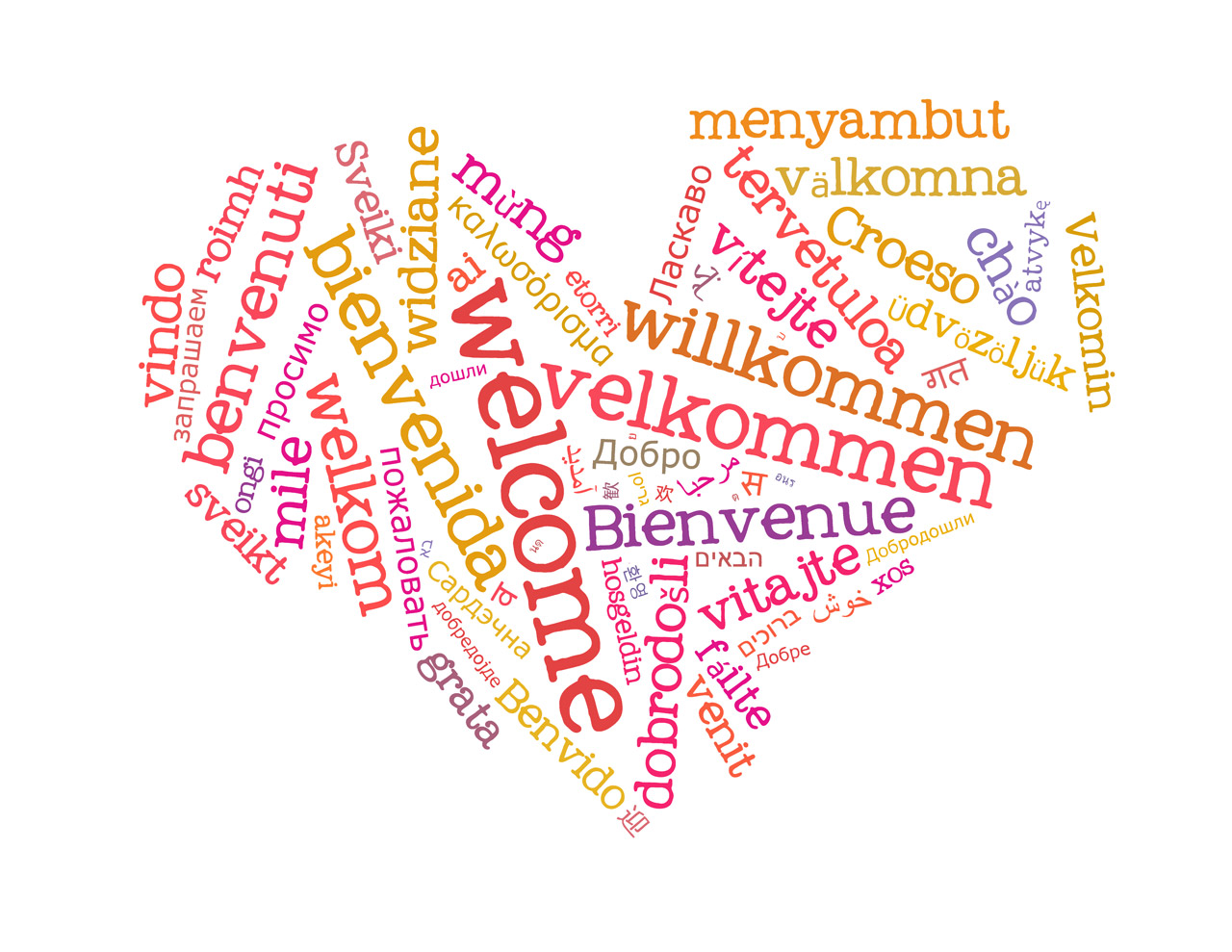 Welcome 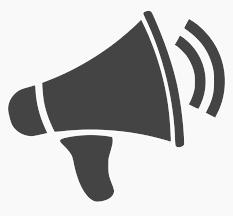 Call to Worship (Psalm 118:24): This is the day that the Lord has made!  We will rejoice & be glad in it!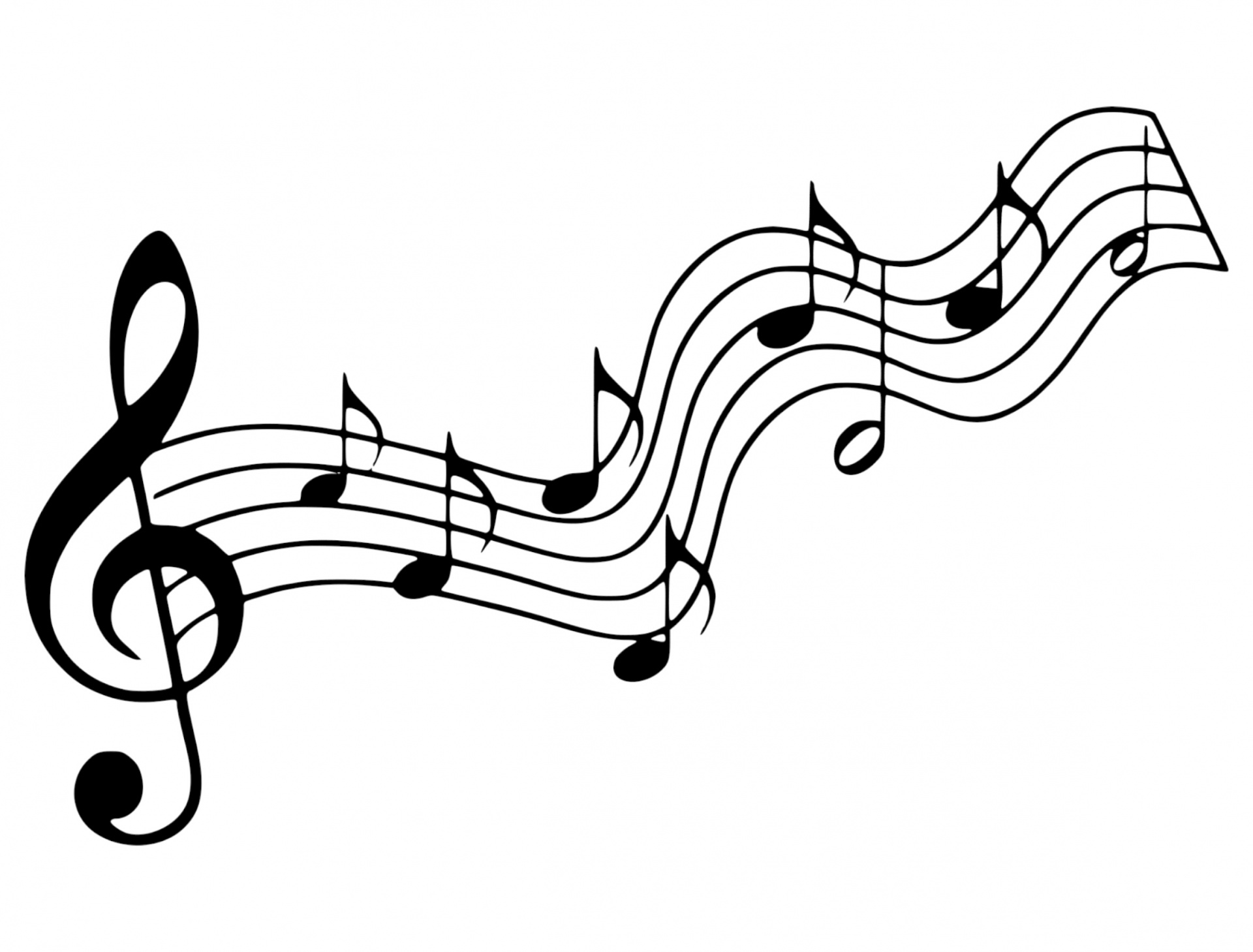 Music (Cantor)  “I Come with Joy” 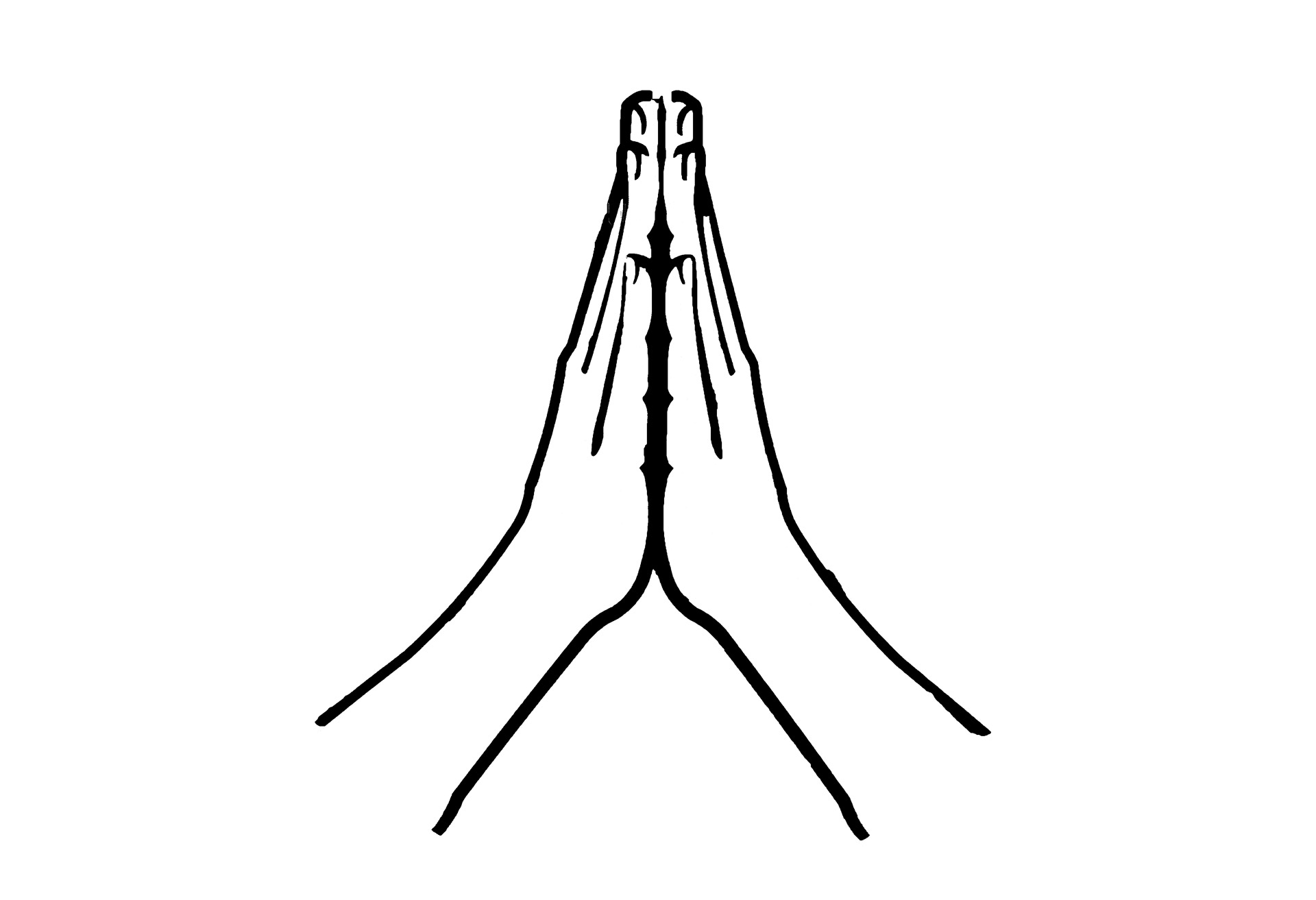 Confession:  God, please forgive me...silent prayer & reflection                                              (let the Holy Spirit bring to mind any sin that needs to be confessed - offer it to God & let it go) 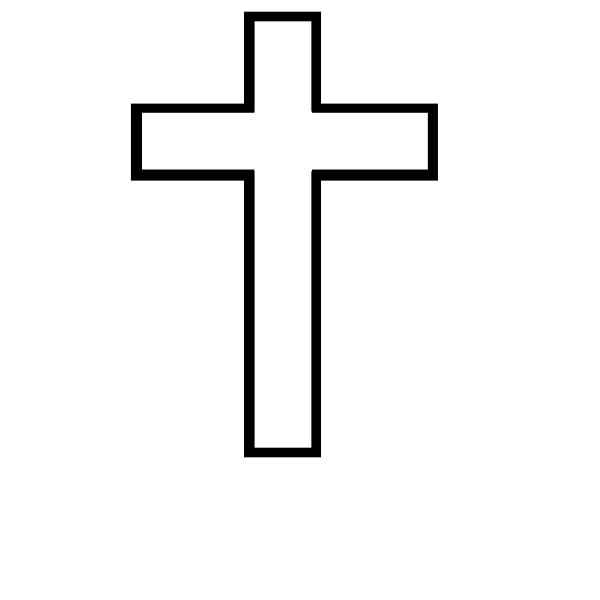 Assurance of PardonGlory be to the Father, & to the Son & to the Holy Ghost!  Thank You God for grace!  Amen!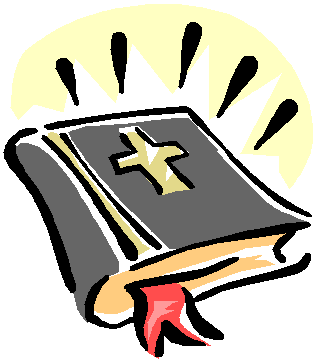  	Scripture: 	Exodus 20:1-4 & Matt. 21:33-46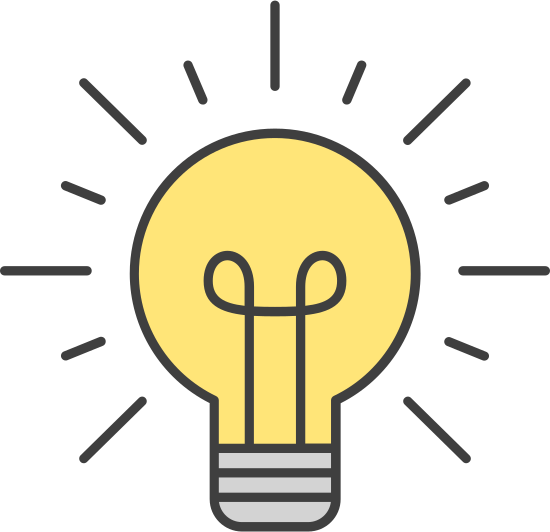 (Kid’s Time & Sermon Thoughts)   	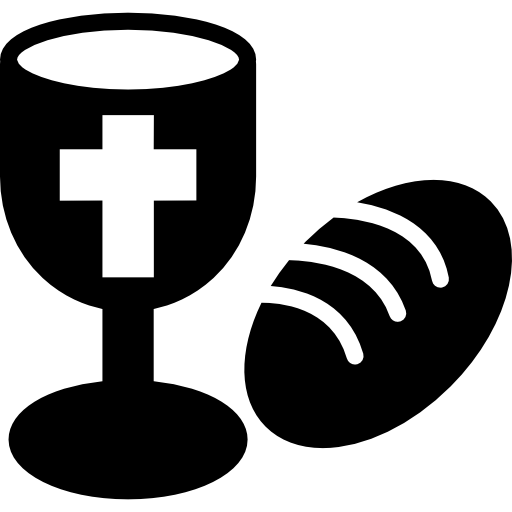 Communion (see “Communion Liturgy” below)Offering: 				We respond to God’s love in joy.   	please drop financial gifts when arriving/leaving or mail to: 939 S. Danby Rd, Spencer NY 14883 -OR- PO Box 367, Spencer, NY. 14883Responsive Organ Music“Cortège”  by Marcel Duprè  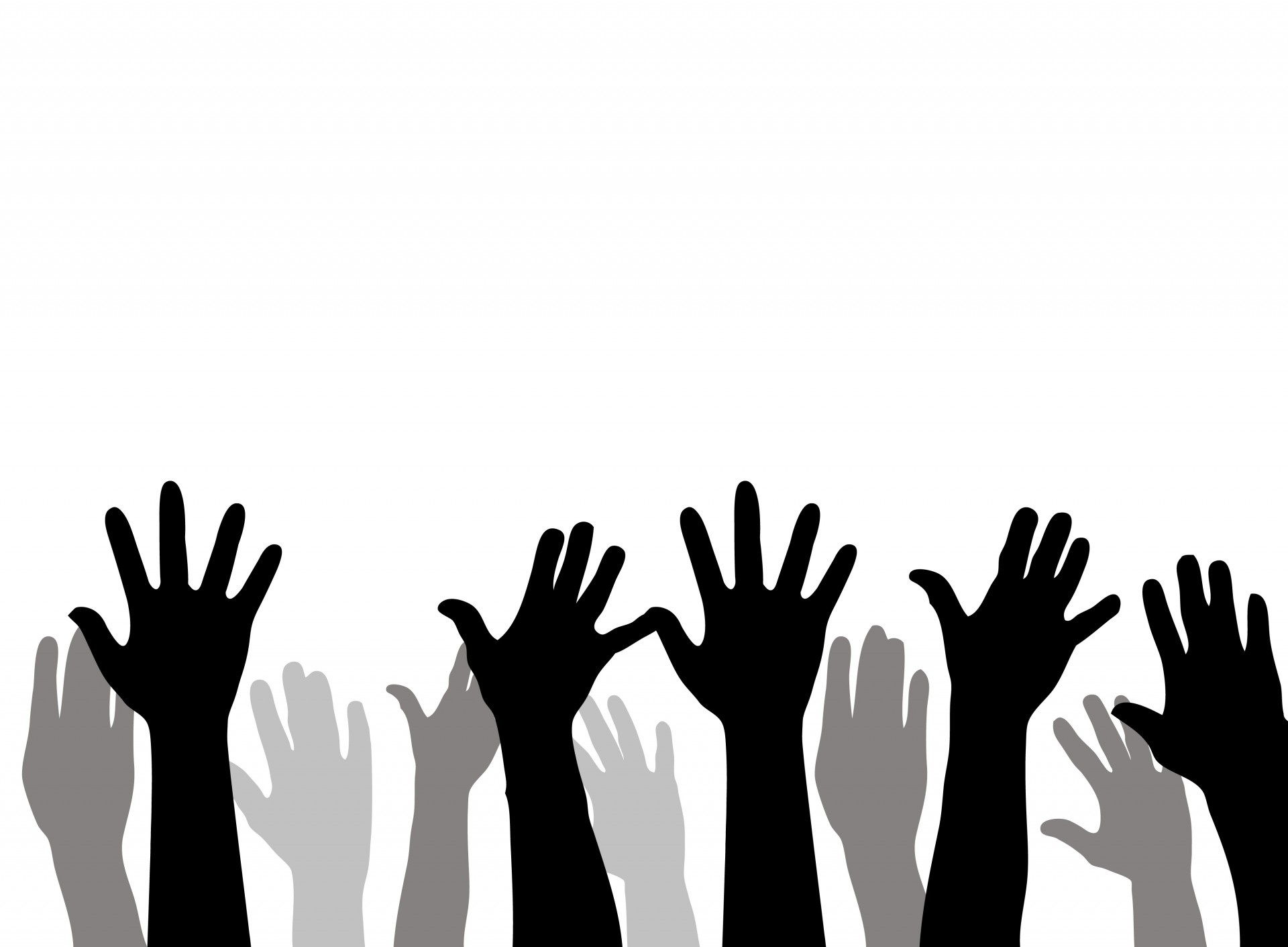 Prayers of the Pastor & the PeopleWith Praise & Thanksgiving              share briefly names & situations to lift to God in prayer -- we know God is more than able to hold all we offer & God knows the details!  Lord in Your mercy...Hear our prayer.BlessingInstruments: “Halle, Halle, Halle-lujah! (X3)                 Hallelujah, Hal-le-lu-jah! Postlude “Sing Praise To God” (Presbyterian Hymnal #483) Johann Jacob Scütz, 1675; Trans. Frances Elizabeth Cox, 1864; alt. Bohemian Brethren’s Kirchengesang, 1566. I Come with JoyAmerican folk melody - Brain Wren, 1968; rev. 1977 - Arr. Austin C. Lovelace, 1977. Text copyright © 1971, music copyright © 1977 by Hope Publishing Company, Carol Stream, IL 60188. Presbyterian Hymnal (#507).(Vs.1)  I come with joy to meet my Lord, Forgiven, loved, and free, In awe and wonder to recall His life laid down for me, His life laid down for me.(Vs.2)  I come with Christians far and near To find, as all are fed, The new community of love In Christ’s communion bread, In Christ’s communion bread.  (Vs.3) As Christ breaks bread and bids us share, Each proud division ends.  The love that made us, makes us one, And strangers now are friends, And strangers now are friends. (Vs. 4)  And thus with joy we meet our Lord.  His presence, always near, Is in such friendship better known: We see and praise Him here, We see and praise Him here.  Notes & Doodles: Personal Milestones:Prayer Concerns: 			Oct. 4th: Liz Helmetsie Prayer family: Leah MarxPrayer young person: Devin Decker Prayer theme for young adults: general welfareAll medical professionals, emergency responders & those serving in hospitals, nursing homes & care facilities Military folks & family S-VE School Board members, administrators, teachers & othersNorth Spencer Christian Academy Church FinancesFood Cupboard Faith Bible Church - Pastor Andy Windnagle Communion Liturgy: Eat this Bread (Cantor voice) *Communaute de Taize, adapted by Robert J. Batastini (1984) Eat this bread, drink this cup, Come to me and never be hungry. Eat this bread, drink this cup, Trust in me and you will not thirst. The LORD be with you. And also with you. Lift up your hearts. We lift them to the LORD. Let us give thanks to the LORD our God. It is right to give our thanks and praise! (prayer of thanksgiving & praise -- ending with the LORD's prayer) ...he took bread & after giving thanks to God he broke it & gave it to his disciples saying, "Take, eat. This is my body given for you. Do this in remembrance of me." And in the same way Jesus took the cup, saying: "This cup is the new covenant sealed in my blood, shed for you for the forgiveness of sins. Whenever you drink it, do this in remembrance of me." All who trust in Jesus Christ as Lord are welcome (always have been!). As you receive the sacrament of communion consider the grace of what Jesus Christ has done for us all and how much God loves you. After all have received, let us pray: God, thank You for graciously accepting us as living members of Your Son our Savior Jesus Christ. Thank you for feeding us with spiritual food in the Sacrament of his body and blood. Send us into the world in peace, and grant us strength and courage to love and serve You with gladness and singleness of heart; through Christ our Lord. Amen. Amen. Amen!Announcements/Reminders: Today (10/4): 3PM Hopefest @ Nichols Park, SpencerMonday (10/5): No Pastor’s Hours7PM Spencer Village Mtg (@ Village Municipal Hall) Thursday (10/8): 9-11AM SVE Food Cupboard food-give-away (stay in your car, off Orchard Ave) Jobs hiring: Parkview Pizzeria is hiring!  Part & Full-time positions.  Applications available @ Parkview 3-8PM daily.  Raymond Hadley - manufacturing team 607-589-4415 (ext.300) or resume to humanresources@raymondhadley.com 